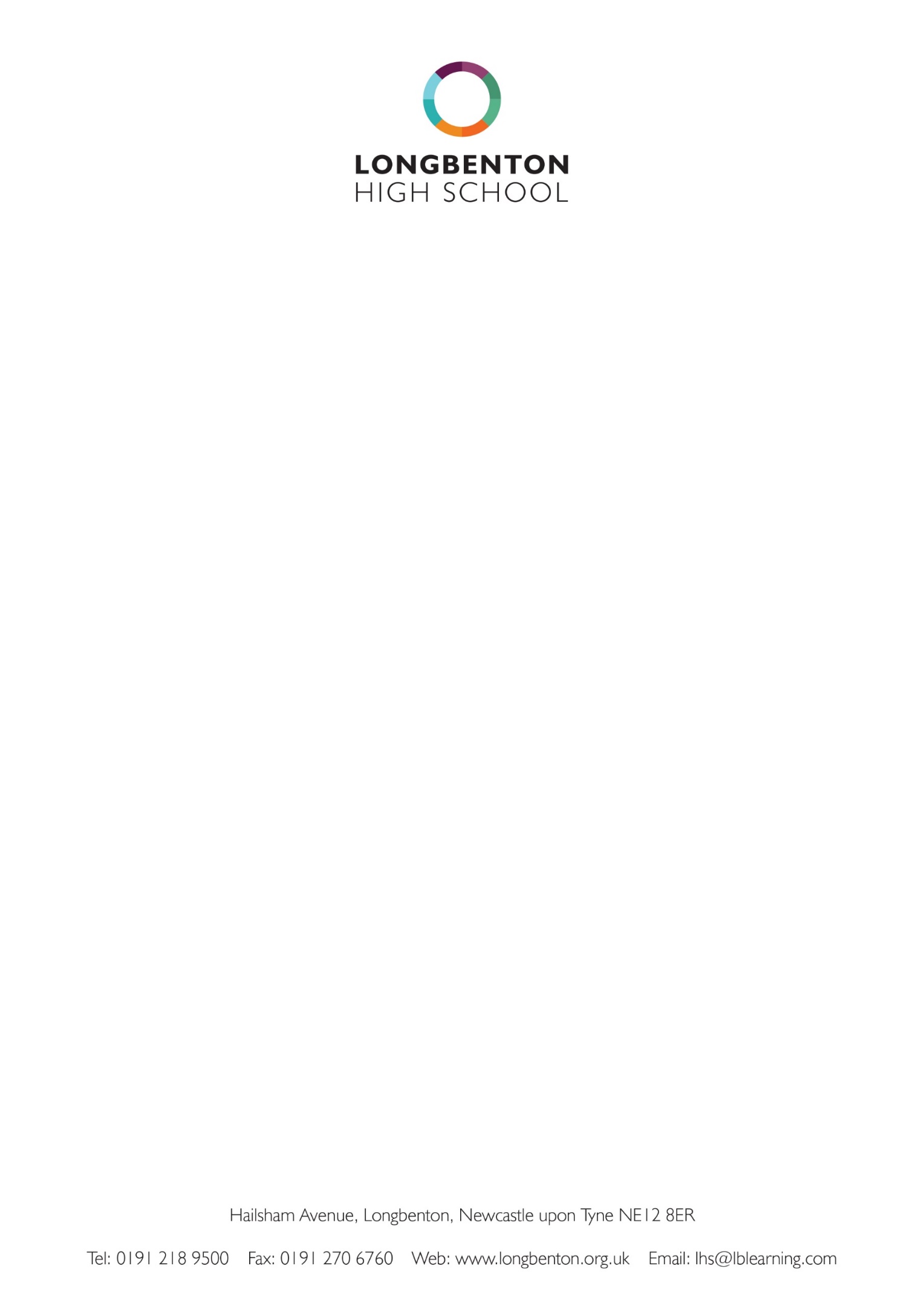 TEACHER OF SCIENCESalary Grade: MPS - UPSContract Type: PermanentStart date: September 2021We are looking to recruit an enthusiastic, inspirational, and motivated teacher of Science to join our team who will be able to motivate, enthuse, excite, and challenge students to produce the highest quality work and achieve high academic standards. The Science department includes a team of 7 teachers and 2 technicians. We teach both Separate and Combined science at KS4, following the AQA Trilogy specification, and have healthy numbers in all three A-level subjects in our joint NE12 sixth form we share with George Stephenson High School. From September 2021 we will be running the Level 3 WJEC Medical Science Diploma alongside the traditional Biology, Chemistry and Physics A-Levels.Longbenton High School has a new headteacher and deputy headteacher, a growing school roll and a bright future. We have a fantastic new building with outstanding facilities, in North Tyneside on the eastern outskirts of Newcastle upon Tyne, with great transport links. Our school values centre around kindness, positivity, honesty, determination, manners and ambition, and our school community is very special; visitors are always incredibly impressed with our young people. The successful applicant will be joining a school with a compassionate learning environment and in the knowledge that they will enjoy the full support and care of the pragmatic and forward-thinking leadership team. We have a dynamic, innovative team of professional staff who want to make a difference to the lives, aspirations and opportunities of our young people. In the latest staff survey (January 2021) all respondents said that they were proud to be a member of the school, and 98% agreed that ‘Senior Leaders and managers are considerate of my well-being and do all they can to ensure the school has a motivated, respected and effective teaching staff.’ We would encourage applicants to visit our website to find out more and watch our promotional film, which gives you a sense of what we are all about. Please find the application pack on the Join Us page of our website at: https://longbenton.org.ukHOW TO APPLY Your application should be made after reading the job description and person specification and you will use the application (letters no more than 2 sides of A4) to tell us how your current skills and experience fit the requirements and why you think you would be suited to this role. We welcome applications from both newly qualified and more experienced teachers, who specialise in any area of science. In order to follow social distancing guidance, visits to the school are not possible at this time, but we would be happy to arrange a telephone discussion or video call with a member of our Senior Leadership Team to answer any questions you may have. To arrange such a discussion, or for any other queries about the role, please email Rowan Standish, Headteacher PA, at RS@longbenton.org.ukLongbenton High School is committed to safeguarding and promoting the welfare of children and expects all staff and volunteers to share this commitment. This post is subject to an enhanced DBS clearance.Closing date for applications: 12 noon on Monday 21 June 2021 Interviews: We plan to interview week commencing Monday 21 June.